Внеочередное  заседание                                                          3-созываҠАРАР                                                                                   РЕШЕНИЕОб утверждении Положения о территориальном общественном самоуправлении на территории сельского поселения Тазларовский сельсовет муниципального района Бураевский район Республики БашкортостанВ соответствии со ст. 27 Федерального закона от 06.10.2003 N 131-ФЗ «Об общих принципах организации местного самоуправления в Российской Федерации», со статьей 10 Устава сельского поселения Тазларовский сельсовет муниципального района Бураевский район Республики Башкортостан, Совет сельского поселения Тазларовский сельсовет муниципального района Бураевский район Республики Башкортостан РЕШИЛ:1. Утвердить Положение о территориальном общественном самоуправлении в сельском поселений Тазларовский сельсовет  муниципального района Бураевский район Республики Башкортостан (приложение).2. Настоящее Решение вступает в силу после его официального обнародования.3. Контроль за исполнением настоящего Решения возложить на администрацию сельского поселения  Тазларовский сельсовет муниципального района Бураевский район Республики Башкортостан.Глава сельского поселения                                           И.К. ДаутовД.Новотазларово06 мая 2019 г.№140                                                  ПОЛОЖЕНИЕО ТЕРРИТОРИАЛЬНОМ ОБЩЕСТВЕННОМ САМОУПРАВЛЕНИИ ВСЕЛЬСКОМ ПОСЕЛЕНИЙ ТАЗЛАРОВСКИЙ СЕЛЬСОВЕТ МУНИЦИПАЛЬНОГО РАЙОНА БУРАЕВСКИЙ РАЙОН РЕСПУБЛИКИБАШКОРТОСТАНГлава 1. ПРАВОВАЯ ОСНОВА ТЕРРИТОРИАЛЬНОГО ОБЩЕСТВЕННОГО САМОУПРАВЛЕНИЯ, ОБЩИЕ ПОНЯТИЯ1.1. Настоящее Положение разработано в соответствии с Конституцией Российской Федерации, Федеральным законом от 06.10.2003 № 131-ФЗ «Об общих принципах организации местного самоуправления в Российской Федерации», Уставом сельского поселения Тазларовский сельсовет муниципального района Бураевский район Республики Башкортостан.1.2. Положение определяет порядок организации и осуществления территориального общественного самоуправления, установления границ территории, на которой осуществляется территориальное общественное самоуправление, порядок регистрации уставов территориальных общественных самоуправлений, а также условия и порядок выделения необходимых денежных средств из бюджета сельского поселения Тазларовский сельсовет муниципального района Бураевский район Республики Башкортостан  (далее - бюджет сельского поселения).1.3. Территориальное общественное самоуправление (далее - ТОС) - самоорганизация граждан по месту их жительства на части территории сельского поселения Тазларовский сельсовет для самостоятельного и под свою ответственность осуществления собственных инициатив по вопросам местного значения. Глава 2. ПРОВЕДЕНИЕ СОБРАНИЯ, КОНФЕРЕНЦИИ ГРАЖДАН ПОВОПРОСАМ ОРГАНИЗАЦИИ ТОС 2.1. С целью организации ТОС инициативная группа граждан (далее - инициативная группа), проживающих на соответствующей территории, численностью не менее 5 человек обращается с письменным ходатайством в Администрацию сельского поселения Тазларовский сельсовет (далее – Администрация сельского поселения ) о назначении собрания, конференции граждан по вопросам организации ТОС (далее - собрание, конференция граждан).К ходатайству в обязательном порядке прилагаются описание границ территории, на которой предполагается осуществление территориального общественного самоуправления, а также предложения по составу комиссии по организации собрания, конференции граждан (далее - комиссия), подготовленные с учетом п. 2.5 главы 2 настоящего Положения.2.2. В обращении инициативной группы должны быть указаны:- цель проведения собрания, конференции граждан;- место и время проведения собрания, конференции граждан;- примерное количество участников собрания, конференции граждан.2.3. Письменное обращение инициативной группы после его поступления рассматривается Администрацией сельского поселения в течении 30 дней и принимается одно из следующих решений:- о назначении собрания, конференции граждан;- в случае несоответствия обращения пункту 2.2 главы 2 настоящего Положения - об отказе в назначении собрания, конференции граждан.О принятом решении инициативная группа уведомляется в письменном виде.В случае необходимости переноса даты назначенного собрания, конференции граждан комиссия принимает соответствующее решение и уведомляет об этом Администрацию сельского поселения в письменном виде.2.4. Подготовку проведения собрания, конференции граждан и подведение его итогов осуществляет комиссия в соответствии с решением Совета сельского поселения от «25» мая 2019 год №138 «Об утверждении Положения о собраниях (конференциях) граждан в сельском поселении Тазларовский сельсовет. 2.5. В состав комиссии могут входить: члены инициативной группы, депутаты Совета сельского поселения, на территории которой предполагается осуществление ТОС, специалисты администрации сельского поселения.2.6. Комиссия проводит следующие мероприятия:2.6.1. Не менее чем за пять дней до даты проведения собрания, конференции граждан извещает жителей соответствующей территории о дате, месте и времени проведения собрания, конференции граждан.2.6.2. Определяет процедуру проведения собрания жителей по выдвижению делегатов на конференцию граждан, в том числе устанавливает норму представительства.2.6.3. Подготавливает проект повестки собрания, конференции граждан.2.6.4. Проводит регистрацию жителей или делегатов, прибывших на собрание, конференцию граждан.2.6.5. Подготавливает проект устава ТОС.2.6.6. Вносит предложения по установлению границ территории деятельности ТОС.2.6.7. Уполномочивает своего представителя для открытия и ведения собрания, конференции граждан до избрания председательствующего.2.7. Собрание, конференция граждан принимают устав ТОС, а также могут принять решение об избрании органов ТОС, о выборе полномочных представителей ТОС в целях, предусмотренных главами 3 и 4 настоящего Положения.2.8. Решения собрания, конференции граждан принимаются открытым голосованием простым большинством голосов от общего числа присутствующих и оформляются протоколом, в котором указываются :  дата и место проведения собрания, конференции граждан; общее число жителей, проживающих на соответствующей территории и имеющих право принимать участие в собрании, конференции граждан по вопросам организации и осуществления ТОС; количество граждан, принявших участие в собрании, конференции граждан; вопросы, рассмотренные собранием, конференцией граждан; результаты голосования и принятые решения. Протокол собрания подписывается председательствующим и секретарем собрания, конференции граждан.Глава 3. ТЕРРИТОРИЯ ОСУЩЕСТВЛЕНИЯ ТОС, УСТАНОВЛЕНИЕ ГРАНИЦ ТЕРРИТОРИИ, НА КОТОРОЙ ОСУЩЕСТВЛЯЕТСЯ ТОС3.1. ТОС осуществляется на определенной части территорий проживания жителей: подъезд многоквартирного жилого дома; многоквартирный жилой дом; группа жилых домов, жилой микрорайон; сельский населенный пункт, не являющийся поселением, иные территории проживания жителей.3.2. Границы территории, на которой осуществляется ТОС, устанавливаются Администрацией сельского поселения по предложению населения, проживающего на данной территории.3.3. Обязательные условия установления границы территории ТОС:3.3.1. Границы территории, на которой осуществляется ТОС, не могут выходить за границы территории сельского поселения.3.3.2. Неразрывность территории, на которой осуществляется ТОС, в случае, если в его состав входит более одного жилого дома.3.4. Для установления границ территории ТОС лица, уполномоченные собранием, конференцией граждан, не позднее 30 дней после проведения собрания, конференции граждан обращаются в Совет сельского поселения с заявлением об установлении границ территории, на которой осуществляется территориальное общественное самоуправление, к которому прилагаются:- копия протокола собрания, конференции граждан, содержащая решение о принятии устава ТОС, копия устава ТОС, копия списка участников  собрания, конференции граждан по форме согласно приложению № 1 к настоящему Положению, а также копии протоколов (иных документов) по выборам делегатов на конференцию граждан. Выборы делегатов на конференцию граждан осуществляются в порядке, установленном решением Совета сельского поселения Тазларовский сельсовет  от  «25» мая 2019 года № 138 «Об утверждении Положения о собраниях, (конференциях) граждан в сельском поселении Тазларовский сельсовет.3.5. Изменение границ ТОС осуществляется Советом сельского поселения по инициативе ТОС или группы жителей, проживающих на территории ТОС.3.5.1. Для изменения границ ТОС по инициативе органа ТОС или группы граждан, проживающих на данной территории, уполномоченные собранием, конференцией граждан лица не позднее 30 дней после проведения собрания, конференции граждан обращаются в Совет сельского поселения с заявлением об изменении границ территории, на которой осуществляется ТОС, к которому прилагаются: копия протокола собрания, конференции граждан ТОС, содержащая решение об изменении границ ТОС, копия списка участников собрания, конференции граждан ТОС по форме согласно приложению № 1 к настоящему Положению, описание измененных границ ТОС.3.7. Совет  сельского поселения в месячный срок со дня получения от уполномоченных лиц заявления и копий документов, указанных в пунктах 3.4, 3.5 настоящей главы, принимает решение об установлении границы территории, на которой осуществляется территориальное общественное самоуправление, или об изменении границы территории, на которой осуществляется территориальное общественное самоуправление.Совет сельского поселения направляет копию решения Совета об установлении границы территории, на которой осуществляется территориальное общественное самоуправление, или об изменении границы территории, на которой осуществляется территориальное общественное самоуправление, в администрацию сельского поселения Тазларовский сельсовет в течение трех рабочих дней с момента его принятия.Глава 4. РЕГИСТРАЦИЯ УСТАВА ТОС4.1. ТОС считается учрежденным с момента регистрации устава ТОС.4.2. Регистрация устава ТОС производится уполномоченным органом после принятия Советом сельского поселения решения об установлении границ.4.3. Для регистрации устава ТОС лица, уполномоченные собранием, конференцией граждан, обращаются в уполномоченный орган с заявлением о регистрации устава ТОС, к которому прилагаются:4.3.1. Копия протокола собрания, конференции граждан, содержащего решение о принятии устава ТОС, а также копия списка участников собрания, конференции граждан по форме согласно приложению № 1 к настоящему Положению.4.3.2. Два экземпляра принятого собранием, конференцией граждан устава, один из которых остается в уполномоченном органе.4.4. Уполномоченный орган обязан рассмотреть представленные документы в течение одного месяца со дня их поступления и принять решение о регистрации устава ТОС либо об отказе в его регистрации.4.5. В регистрации устава ТОС может быть отказано в следующих случаях:4.5.1. Представлен неполный пакет документов, предусмотренный  пунктами 4.3 настоящей главы.4.5.2. Устав ТОС не соответствует требованиям, предусмотренным ст. 27  Федерального закона от 06.10.2003 N 131-ФЗ «Об общих принципах организации местного самоуправления в Российской Федерации», и (или) действующему законодательству.4.5.3. Решение об организации ТОС и устав ТОС приняты неправомочным составом собрания, конференции граждан.4.6. Регистрация устава ТОС оформляется внесением соответствующей записи в реестр ТОС, который ведется уполномоченным органом, и проставлением отметки о регистрации на титульных листах устава ТОС.4.7. В реестр заносятся: сведения об установленных границах территории ТОС; наименование ТОС (при его наличии); сведения о руководителе ТОС (при его наличии); адрес ТОС (для юридических лиц - юридический адрес); дата проведения собрания, конференции граждан по вопросу организации ТОС и принятия устава ТОС; контактная информация; дата регистрации устава ТОС.4.8. При регистрации устава ТОС каждому ТОС присваивается индивидуальный учетный номер.При регистрации устава ТОС лицу, уполномоченному собранием, конференцией граждан, выдается один экземпляр устава ТОС, свидетельство о регистрации устава ТОС, которое подписывается руководителем уполномоченного органа (приложение № 2 к Положению).Изменения или дополнения, вносимые в устав ТОС, подлежат регистрации в порядке, установленном настоящим Положением, с предоставлением документов, указанных в подпунктах 4.3.1 и 4.3.2 Положения. При регистрации изменений или дополнений в устав ТОС заявителю выдается свидетельство о регистрации изменений (дополнений) в устав ТОС (приложение № 3 к Положению).4.9. После регистрации устава ТОС руководителю органа ТОС, его заместителям в заявительном порядке выдаются уполномоченным органом удостоверения. Порядок выдачи удостоверения и образец удостоверения утверждаются правовым актом администрации сельского поселения Тазларовский сельсовет.4.10. В случае государственной регистрации ТОС в организационно-правовой форме некоммерческой организации руководитель органа ТОС обязан письменно уведомить Совет сельского поселения и администрацию сельского поселения Тазларовский сельсовет  в течение одного месяца после внесения в единый государственный реестр юридических лиц сведений о создании ТОС как некоммерческой организации.Глава 5. ПОРЯДОК ОСУЩЕСТВЛЕНИЯ ТЕРРИТОРИАЛЬНОГООБЩЕСТВЕННОГО САМОУПРАВЛЕНИЯ 5.1. ТОС в сельском поселении Тазларовский сельсовет осуществляется непосредственно населением посредством проведения собраний, конференций граждан, а также посредством создания органов ТОС (комитет, совет, иной орган).5.2. Полномочия органов ТОС определяются в соответствии с законодательством.5.3. Порядок формирования, прекращения полномочий, права и обязанности, срок полномочий органов ТОС, принятия решений органами ТОС устанавливаются уставом ТОС.5.4. Изменения или дополнения в принятые собранием, конференцией граждан решения и устав ТОС вносятся исключительно собранием, конференцией граждан.Глава 6. УСЛОВИЯ И ПОРЯДОК ВЫДЕЛЕНИЯ ДЕНЕЖНЫХ СРЕДСТВ ИЗ БЮДЖЕТА СЕЛЬСКОГО ПОСЕЛЕНИЯ ТАЗЛАРОВСКИЙ СЕЛЬСОВЕТ6.1. В бюджете сельского поселения Тазларовский сельсовет  могут быть предусмотрены средства для осуществления органами ТОС хозяйственной деятельности по благоустройству территории, иной хозяйственной деятельности, направленной на удовлетворение социально-бытовых потребностей граждан, проживающих на соответствующей территории. Выделение указанных средств осуществляется на основании договора между органами ТОС и администрацией сельского поселения Тазларовский сельсовет.6.2. Уполномоченный орган осуществляет контроль за расходованием ТОС выделенных средств из бюджета сельского поселения Тазларовский сельсовет.6.4. ТОС представляет отчеты уполномоченному органу об использовании средств бюджета сельского поселения Тазларовский сельсовет в порядке и сроки, установленные договором.6.5. Отношения, связанные с формированием заявки на выделение бюджетных средств для выполнения отдельных функций ТОС, порядком ее рассмотрения и принятием соответствующего решения по ней, регулируются правовым актом администрации сельского поселения Тазларовский сельсовет в соответствии с Бюджетным кодексом РФ.Глава 7. ВЗАИМООТНОШЕНИЯ ТОС С ОРГАНАМИ МЕСТНОГОСАМОУПРАВЛЕНИЯ СЕЛЬСКОГО ПОСЕЛЕНИЯ ТАЗЛАРОВСКИЙ СЕЛЬСОВЕТ.7.1.Органы местного самоуправления сельского поселения Тазларовский сельсовет:- разрабатывают правовые акты, регулирующие деятельность ТОС в соответствии с законодательством РФ;- оказывают содействие населению в осуществлении права на ТОС;- координируют деятельность органов ТОС, оказывают им информационную, организационную и методическую поддержку;- оказывают помощь в разработке уставов ТОС;- способствуют выполнению решений общих собраний, конференций граждан ТОС, принятых в пределах их компетенций;- учитывают в своих решениях мнение населения, проживающего в границах территории ТОС;- могут устанавливать сферы совместной компетенции с ТОС, а также перечень вопросов, решения по которым не могут быть приняты без согласия с ТОС;- взаимодействуют с органами ТОС при осуществлении хозяйственной деятельности по благоустройству территории, иной хозяйственной деятельности, направленной на удовлетворение социально-бытовых потребностей жителей, проживающих в границах территории ТОС, на договорной основе с использованием средств бюджета сельского поселения Тазларовский сельсовет осуществляют другие полномочия по взаимодействию с ТОС.7.2. Органы ТОС вправе:- участвовать в заседаниях органов местного самоуправления сельского поселения Тазларовский сельсовет при обсуждении вопросов, затрагивающих интересы населения, проживающего в границах территории ТОС, с правом совещательного голоса;- информировать органы местного самоуправления о мнениях граждан, высказанных на собраниях, конференциях граждан;- подавать предложения в органы местного самоуправления сельского поселения Тазларовский сельсовет по вопросам, входящим в компетенцию органов ТОС;- информировать население о решениях органов местного самоуправления сельского поселения Тазларовский сельсовет;7.3. Органы местного самоуправления сельского поселения Тазларовский сельсовет не вправе препятствовать осуществлению ТОС, вмешиваться в деятельность органов ТОС, осуществляемую ими в пределах своих полномочий, определенных законодательством и нормативными правовыми актами, за исключением случаев, предусмотренных настоящим Положением.7.4. Органы местного самоуправления сельского поселения Тазларовский сельсовет в своей работе с населением опираются на помощь ТОС, изучают их мнение по вопросам, затрагивающим интересы жителей соответствующей территории.Глава 8. ПРАВА ОРГАНА ТОСДля осуществления уставных целей орган ТОС в соответствии со своим уставом вправе:- представлять и защищать общественные интересы, собственные права, законные интересы жителей, проживающих на данной территории, в органах государственной власти и управления, органах местного самоуправления, судах и других государственных и негосударственных организациях, учреждениях и на предприятиях;- выявлять мнение населения данной территории по вопросам местного значения, затрагивающим интересы населения, организовывать и проводить на данной территории местные опросы в установленном порядке;- осуществлять исполнение муниципального заказа в установленном порядке;- создавать в установленном порядке кооперативы, предприятия и организации, удовлетворяющие потребности населения в товарах и услугах;- выступать заказчиком на выполнение работ по благоустройству территории и коммунальному обслуживанию населения, строительству и ремонту жилищного фонда, объектов социальной инфраструктуры с использованием предусмотренных на их выполнение средств местного бюджета или собственных финансовых ресурсов;- кооперировать на добровольной основе средства населения, предприятий, учреждений и организаций для финансирования целевых социальных программ;- определять в соответствии со своим уставом штаты и порядок оплаты труда работников;- свободно распространять информацию о своей деятельности;- учреждать средства массовой информации и осуществлять издательскую деятельность;- выступать с инициативами по различным вопросам общественной жизни, вносить предложения в органы государственной власти и органы местного самоуправления по вопросам местного значения.Глава 9. ОТВЕТСТВЕННОСТЬ ТОС ПЕРЕД ГРАЖДАНАМИ И ОРГАНАМИ МЕСТНОГО САМОУПРАВЛЕНИЯ СЕЛЬСКОГО ПОСЕЛЕНИЯ ТАЗЛАРОВСКИЙ СЕЛЬСОВЕТ.9.1. Ответственность органов ТОС перед гражданами наступает в случае нарушения этими органами законодательства Российской Федерации, настоящего Положения, устава ТОС либо утраты этими органами или выборным лицом доверия со стороны граждан. Основания и виды ответственности органов ТОС определяются законодательством Российской Федерации, уставом ТОС.9.2. Органы ТОС несут равную ответственность за исполнение заключенных договоров и соглашений по исполнению взятых на себя обязательств и полномочий в соответствии с законодательством Российской Федерации и уставом ТОС.Глава 10. ПРЕКРАЩЕНИЕ ДЕЯТЕЛЬНОСТИ ТОС10.1. Деятельность ТОС, являющегося юридическим лицом, прекращается в соответствии с гражданским законодательством добровольно на основе решения собрания, конференции граждан либо на основании решения суда в установленных законом случаях.10.2. Деятельность ТОС, не являющегося юридическим лицом, прекращается на основе решения собрания, конференции граждан (либо путем самороспуска).10.3. Решение о прекращении осуществления ТОС представляется в уполномоченный орган в течение 5 дней после его принятия для внесения соответствующей записи в реестр уставов ТОС.10.4. Деятельность ТОС прекращается с момента внесения записи об этом в реестр уставов ТОС. В случае, если ТОС является юридическим лицом, его ликвидация считается завершенной с момента внесения записи об этом в единый государственный реестр юридических лиц.10.5. При прекращении осуществления ТОС бюджетные средства, имущество, находящееся на балансе, приобретенное за счет средств местного бюджета или переданное органами местного самоуправления сельского поселения Тазларовский сельсовет, переходят в состав муниципальной собственности.СПИСОК                     УЧАСТНИКОВ СОБРАНИЯ (КОНФЕРЕНЦИИ)    Мы,   нижеподписавшиеся,   приняли  участие  в  собрании  (конференции)граждан «____»_______________________на территории _______________________________________________________________________________________________________________________________________________________________________________________________________________________в целях____________________________________________________________________________________________________________________________________________________________________________________________________________________________________________________________________________________________________________________________________ Приложение  № 2к  Положению о территориальном общественном самоуправлениив сельском поселении Тазларовский сельсоветСВИДЕТЕЛЬСТВОО РЕГИСТРАЦИИ УСТАВА ТЕРРИТОРИАЛЬНОГООБЩЕСТВЕННОГО САМОУПРАВЛЕНИЯ МУНИЦИПАЛЬНОГООБРАЗОВАНИЯ СЕЛЬСКОГО ПОСЕЛЕНИЯ «ТАЗЛАРОВСКИЙ СЕЛЬСОВЕТ»Границы  деятельности  территориального   общественного  самоуправления утверждены     решением     Совета    сельского поселения «Тазларовский сельсовет»   от «___» __________ 20__ года.    Протокол общего собрания (конференции) граждан от «___» _______________ 20___ года. ЗАРЕГИСТРИРОВАНУстав территориального общественного самоуправления________________________________________________________________________________________________________________________________________________________________________________________________________________________________________________________________________(наименование) Дата регистрации «____» _________20__ года. Индивидуальный учетный номер______________.Глава администрацииСП Тазларовский сельсовет                                                                                  _______________________                                                           Ф.И.О.                              (подпись)СВИДЕТЕЛЬСТВОО РЕГИСТРАЦИИ ИЗМЕНЕНИЙ И ДОПОЛНЕНИЙ В УСТАВТЕРРИТОРИАЛЬНОГО ОБЩЕСТВЕННОГО САМОУПРАВЛЕНИЯВ СЕЛЬСКОМ ПОСЕЛЕНИИ ТАЗЛАРОВСКИЙ СЕЛЬСОВЕТ    Устав территориального общественного самоуправления____________________________________________________________________________________________________________________________________(наименование)зарегистрирован за № __________от «____» _____________ 20___ года.Границы   деятельности  территориального  общественного  самоуправления утверждены     решением    Совета     сельского поселения Тазларовский сельсовет  № ___ от «__»______ 20__ года.ЗАРЕГИСТРИРОВАНЫ    Изменения  (дополнения)   в   Устав   территориального   общественногосамоуправления ____________________________________________________________                                      (наименование)Утверждены   протоколом   общего   собрания  (конференции)  граждан  от«___» ___________ 20__ года.    Дата регистрации «____» _____________ 20___ года.Глава администрации Тазларовский сельсовет_______________________________                 ___________________________             Ф.И.О.                                                                       (подпись)БАШҠОРТОСТАН РЕСПУБЛИКАҺЫ
БОРАЙ РАЙОНЫ МУНИЦИПАЛЬ РАЙОНЫНЫҢ ТАЗЛАР АУЫЛ СОВЕТЫ АУЫЛ БИЛӘМӘҺЕ СОВЕТЫ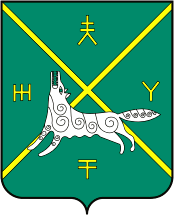 РЕСПУБЛИКА БАШКОРТОСТАН СОВЕТ СЕЛЬСКОГО ПОСЕЛЕНИЯ ТАЗЛАРОВСКИЙ СЕЛЬСОВЕТ МУНИЦИПАЛЬНОГО РАЙОНА  БУРАЕВСКИЙ РАЙОН
Приложение к РешениюСовета сельского поселенияТазларовский сельсовет МР Бураевский районРеспублики Башкортостанот 06 мая 2019 года №140Приложение  № 1к  Положению о территориальном общественном самоуправлениив сельском поселении Тазларовский сельсовет№п/пФамилия, имя, отчествоДата рожденияАдрес места жительстваПодпись123456   7   8   9 10 11 12 13 15 16 17 18 Приложение  № 3к  Положению о территориальном общественном самоуправлениив сельском поселении Тазларовский сельсовет